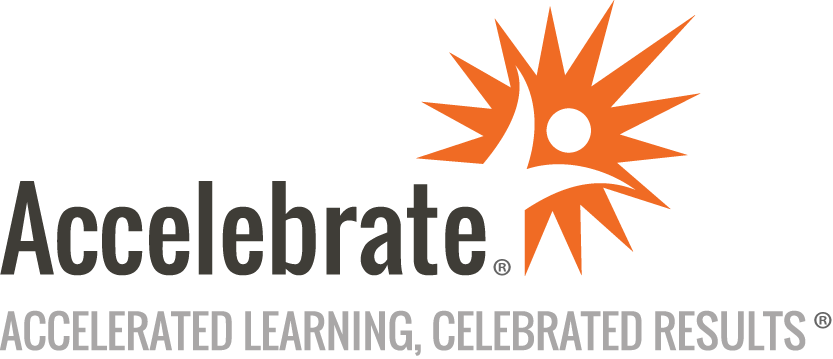 Introduction to GraphQL and Apollo Client with ReactCourse Number: SCRPT-182
Duration: 3 daysOverviewGraphQL is a data query language that is rapidly becoming a popular alternative to REST. In this Introduction to GraphQL and Apollo Client with React training,  attendees master writing GraphQL queries and mutations, as well as how to use the Apollo Client. PrerequisitesStudents should have extensive experience in developing React components and extensive coding experience with Modern JavaScript (ES2017 and later).MaterialsAll GraphQL students receive comprehensive courseware.Software Needed on Each Student PCJavaScript-aware IDE such as WebStorm or Visual Studio Code; a JavaScript-aware text editor would also sufficeDockerRelated lab files that Accelebrate providesObjectivesUnderstand the role and purpose of GraphQL Types, and how those types are used togetherWrite GraphQL queries and mutations, as well as leverage introspection to determine the schema of the serverExecute GraphQL queries from JavaScript code using the fetch APIUtilize the Apollo Client library to execute GraphQL queries and mutationsOutlineIntroduction What is GraphQL?GraphQL compared to REST ServicesApollo compared to Flux, Redux, and RelayBenefits of GraphQLBenefits of Apollo Client, Server and EngineGraphQL Types and Server Configuration Scheme, Object, Scalar, & List TypesInterface TypesUnderstanding Fields, Arguments and ResolveGraphQL Queries Using the GraphQL web-based client for making queries and exploring documentationQuerying connected nodes on the graph, and exploring how that works.Passing arguments into queries.Renaming a field with aliasing.Breaking a large query into fragments.Nesting many fragments.Exploring Apollo GraphQL Client Requests with ToolingGraphQL Mutations Explore Mutation Queries and Input TypesExecute Mutation Queries with VariablesStructuring Mutation Query ResultsConfiguring Mutations with Apollo ClientStore Updates, Optimistic ResponsesHandling Error from Failed MutationsAdditional GraphQL Topics Enum, Union, Interface TypesInline FragmentsDirectivesIntrospection QueriesPre-fetching DataSubscriptionsConnecting to React Using the web browser fetch API to connect to a GraphQL serverUsing Google Chrome extensions to examine GraphQL queriesMigrate an existing React application from REST Services to GraphQLConnecting to React using Apollo Client Setting up the Apollo Networking EnvironmentUsing the Apollo Provider to connect GraphQL to ReactCo-locating the GraphQL Query with the React componentContainers with GraphQL function and decoratorContainer Config APIContainer with Query APIConclusion